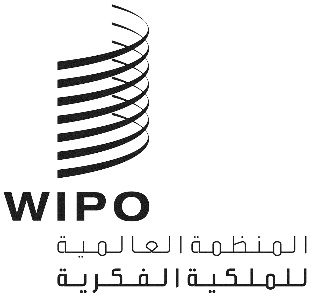 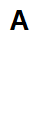 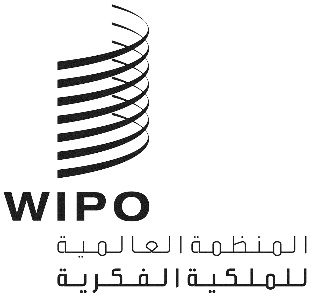 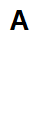 wo/cf/43/1 Prov.   p/a/58/1 Prov.   p/ec/62/1 Prov.   b/a/52/1 Prov.   b/ec/68/1 Prov.   n/a/42/1 Prov.   lo/a/42/1 Prov.   ipc/a/43/1 Prov.   PCT/A/54/1 Prov.   va/a/35/1 PROV.   wct/a/22/1 Prov.   wppt/a/22/1 Prov.   plt/a/21/1 Prov.   STLT/A/15/1 Prov.   MVT/A/7/1 Prov.   BTAP/A/3/1 Prov.الأصل: بالإنكليزيةالتاريخ: 19 أغسطس 2022مؤتمر الويبو – الدورة الثالثة والأربعون (الدورة الاستثنائية الثامنة عشرة)الاتحاد الدولي لحماية الملكية الصناعية (اتحاد باريس) – الجمعية – الدورة الثامنة والخمسون (الدورة الاستثنائية الثالثة والثلاثون)الاتحاد الدولي لحماية الملكية الصناعية (اتحاد باريس) – اللجنة التنفيذية – الدورة الثانية والستون (الدورة العادية الثامنة والخمسون)الاتحاد الدولي لحماية المصنفات الأدبية والفنية (اتحاد برن) – الجمعية – الدورة الثانية والخمسون (الدورة الاستثنائية السابعة والعشرون)الاتحاد الدولي لحماية المصنفات الأدبية والفنية (اتحاد برن) – اللجنة التنفيذية – الدورة الثامنة والستون (الدورة العادية الثالثة والخمسون)الاتحاد الخاص للتصنيف الدولي للسلع والخدمات لأغراض تسجيل العلامات (اتحاد نيس) – الجمعية – الدورة الثانية الأربعون (الدورة الاستثنائية السابعة عشرة)الاتحاد الخاص للتصنيف الدولي للتصاميم الصناعية (اتحاد لوكارنو) – الجمعية – الدورة الثانية الأربعون (الدورة الاستثنائية الثامنة عشرة)الاتحاد الخاص للتصنيف الدولي للبراءات – الجمعية – الدورة الثالثة والأربعون (الدورة الاستثنائية العشرون)اتحاد معاهدة التعاون بشأن البراءات – الجمعية – الدورة الرابعة والخمسون (الدورة الاستثنائية الحادية والثلاثون)الاتحاد الخاص للتصنيف الدولي للعناصر التصويرية للعلامات (اتحاد فيينا) – الجمعية – الدورة الخامسة والثلاثون (الدورة الاستثنائية السادسة عشرة)معاهدة الويبو بشأن حق المؤلف – الجمعية – الدورة الثانية والعشرون (الدورة الاستثنائية الثانية عشرة)معاهدة الويبو بشأن الأداء والتسجيل الصوتي – الجمعية – الدورة الثانية والعشرون (الدورة الاستثنائية الثانية عشرة)معاهدة قانون البراءات – الجمعية – الدورة الحادية والعشرون (الدورة الاستثنائية الثانية عشرة)معاهدة سنغافورة بشأن قانون العلامات – الجمعية – الدورة الخامسة عشرة (الدورة الاستثنائية الثامنة)معاهدة مراكش لتيسير النفاذ إلى المصنفات المنشورة لفائدة الأشخاص المكفوفين أو معاقي البصر أو ذوي إعاقات أخرى في قراءة المطبوعات – الجمعية – الدورة السابعة (الدورة العادية السابعة)معاهدة بيجين بشأن الأداء السمعي البصري – الجمعية – الدورة الثالثة (الدورة العادية الثالثة)جنيف، من 14 إلى 22 يوليو 2022مشروعات التقاريرمن إعداد الأمانةاجتمعت كل من الهيئات المذكورة أعلاه في الدورات المشار إليها بغرض النظر في البنود التالية من جدول الأعمال الموحّد لسلسلة الاجتماعات الثالثة والستين لجمعيات الويبو (الوثيقة A/63/1): 1 و2 و3 و4 و6 و8 و10"2" و11 و19 و20 و21. وعلاوة على ذلك، نظرت كل من اللجنتين التنفيذيتين لاتحادي باريس وبرن أيضاً في البند 5.وترد التقارير الخاصة ببنود جدول الأعمال المذكورة موحّدةً في مشروع التقرير العام (الوثيقة .A/63/10 Prov).[نهاية الوثيقة]